О внесении изменений в 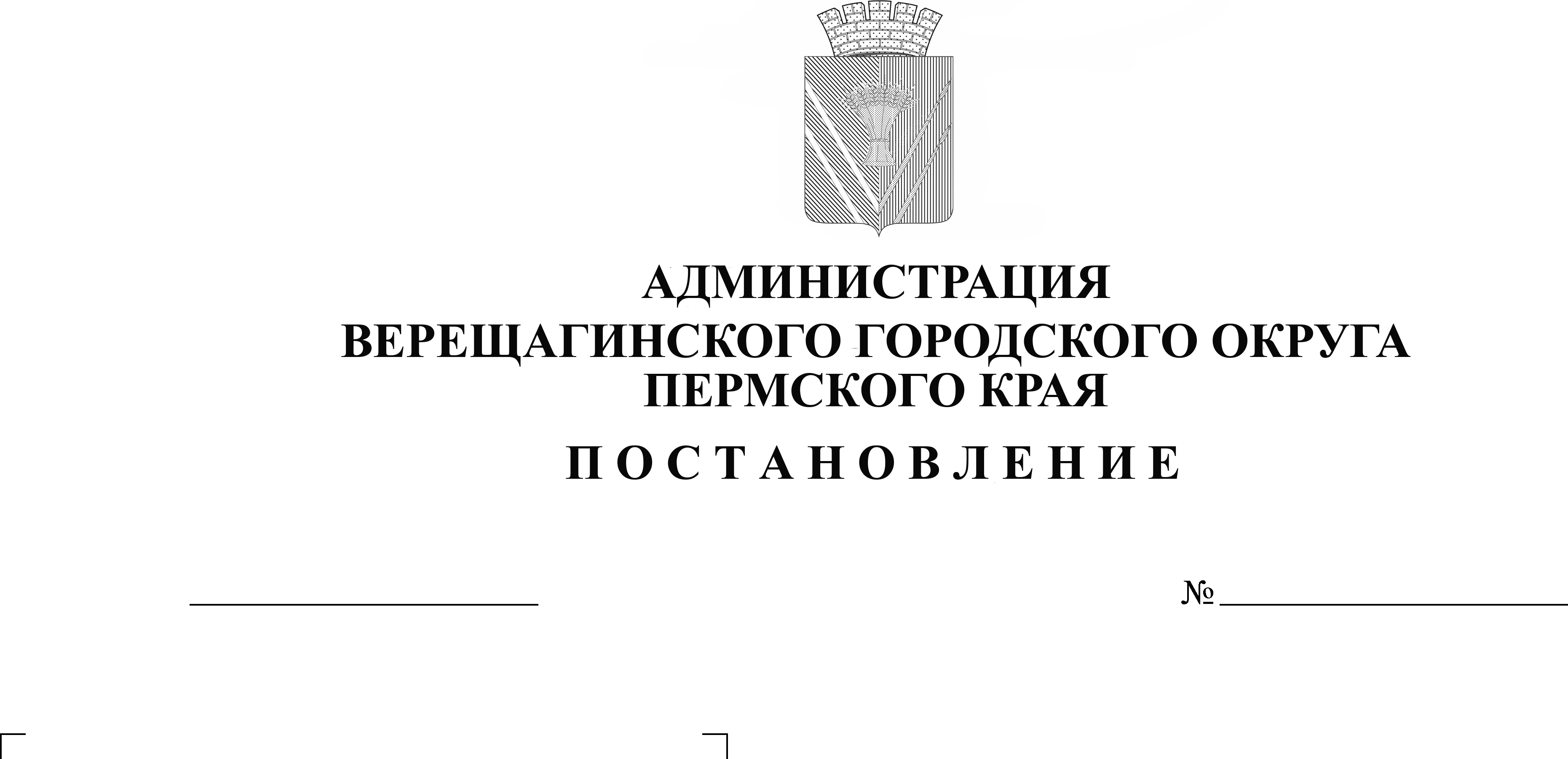 административный регламентпредоставления муниципальнойуслуги «Предоставление недвижимого имущества, находящегося в муниципальной собственности, арендуемого субъектами малого и среднего предпринимательства при реализации ими преимущественного права на приобретение арендуемого имущества, в собственность»В соответствии с Федеральным законом от 27 июля 2010 года № 210-ФЗ «Об организации предоставления государственных и муниципальных услуг», руководствуясь Уставом муниципального образования Верещагинский городской округ Пермского края, администрация Верещагинского городского округа ПОСТАНОВЛЯЕТ:Внести в административный регламент предоставления муниципальной услуги «Предоставление недвижимого имущества, находящегося в муниципальной собственности, арендуемого субъектами малого и среднего предпринимательства при реализации ими преимущественного права на приобретение арендуемого имущества, в собственность», утвержденного постановлением администрации Верещагинского городского округа Пермского края от 13.12.2021 № 254-01-01-2187, следующие изменения:наименование административного регламента предоставления муниципальной услуги изложить в новой редакции: «Предоставление движимого и недвижимого имущества, находящегося в муниципальной собственности, арендуемого субъектами малого и среднего предпринимательства при реализации ими преимущественного права на приобретение арендуемого имущества, в собственность»;п. 1.1.1. –1.1.4. изложить в новой редакции: «1.1.1. Предметом настоящего административного регламента по предоставлению муниципальной услуги «Предоставление движимого и недвижимого имущества, находящегося в муниципальной собственности Верещагинского городского округа Пермского края, арендуемого субъектами малого и среднего предпринимательства, при реализации ими преимущественного права на приобретение арендуемого имущества в собственность» (далее по тексту – Административный регламент) являются общественные отношения, возникающие между заявителями и Управлением имущественных, земельных и градостроительных отношений администрации Верещагинского городского округа Пермского края (далее по тексту – Управление), в связи с отчуждением движимого и недвижимого имущества, находящегося в муниципальной собственности Верещагинского городского округа Пермского края, субъектам малого и среднего предпринимательства.1.1.2. Административный регламент не распространяется на:- отношения, возникающие при отчуждении арендуемого муниципального движимого и недвижимого имущества, переданного организациям, образующим инфраструктуру поддержки субъектов малого и среднего предпринимательства в соответствии со статьей 15 Федерального закона от 24.07.2007 №209-ФЗ «О развитии малого и среднего предпринимательства в Российской Федерации»;- отношения, возникающие при приватизации имущественных комплексов муниципальных унитарных предприятий;- муниципальное движимое и недвижимое имущество, принадлежащее муниципальным учреждениям на праве оперативного управления;- муниципальное движимое и недвижимое имущество, которое ограничено в обороте;- муниципальное движимое и недвижимое имущество, если на день подачи субъектом малого или среднего предпринимательства заявления о реализации преимущественного права на приобретение арендуемого муниципального движимого и недвижимого имущества опубликовано объявление о продаже такого имущества на торгах или заключен договор, предусматривающий отчуждение такого имущества унитарным предприятием.- муниципальное движимое имущество, не включенное в утвержденный в соответствии с частью 4 статьи 18 Федерального закона 24.07.2007 №209-ФЗ «О развитии малого и среднего предпринимательства в Российской Федерации» Перечень муниципального имущества Верещагинского городского округа Пермского края, предназначенного для предоставления в аренду субъектам малого и среднего предпринимательства и организациям, образующим инфраструктуру поддержки малого и среднего предпринимательства (далее - Перечень имущества для МСП).1.1.3. Административный регламент разработан в целях повышения качества и доступности предоставления муниципальной услуги для заявителей, указанных в пункте 1.2 раздела 1 административного регламента, определяет сроки и последовательность выполнения административных процедур Управлением, многофункциональным центром предоставления государственных и муниципальных услуг, Краевым государственным автономным учреждением «Пермский краевой многофункциональный центр предоставления государственных и муниципальных услуг» при осуществлении полномочий по предоставлению в собственность субъектам малого и среднего предпринимательства арендуемого ими муниципального движимого или недвижимого имущества.1.1.4. Целью получения муниципальной услуги является заключение с субъектами малого и среднего предпринимательства договора купли-продажи арендуемого ими муниципального движимого или недвижимого имущества, находящегося в муниципальной казне Верещагинского городского округа Пермского края.»;п. 1.2.1 изложить в новой редакции: «1.2.1. Заявителями - получателями муниципальной услуги являются индивидуальные предприниматели и юридические лица - субъекты малого и среднего предпринимательства, а также физические лица, не являющиеся индивидуальными предпринимателями и применяющие специальный налоговый режим «Налог на профессиональный доход»  у которых:- арендуемое имущество на день подачи заявления находится в его временном владении и (или) временном пользовании непрерывно в течение двух и более лет в соответствии с договором или договорами аренды объектов движимого или недвижимого имущества, находящегося в муниципальной собственности в случае, если имущество не включено в Перечень имущества для МСП;- арендуемое имущество на день подачи заявления находится в его временном владении и (или) временном пользовании непрерывно в течение трех и более лет в соответствии с договором или договорами аренды объектов движимого и недвижимого имущества, находящегося в муниципальной собственности (в случае, если имущество включено в Перечень имущества для МСП в течение пяти и более лет до дня подачи заявления).»;п. 2.1.1. изложить в новой редакции: «2.1.1. Предоставление движимого и недвижимого имущества, находящегося в муниципальной собственности, арендуемого субъектами малого и среднего предпринимательства при реализации ими преимущественного права на приобретение арендуемого имущества, в собственность.»;в абзаце 10 п. 2.5.1. слова «Федеральный закон от 22 июля 2008 года №159-ФЗ «Об особенностях отчуждения недвижимого имущества, находящегося в государственной или в муниципальной собственности и арендуемого субъектами малого и среднего предпринимательства, и о внесении изменений в отдельные законодательные акты Российской Федерации» заменить словами «Федеральный закон от 22 июля 2008 года №159-ФЗ «Об особенностях отчуждения движимого и недвижимого имущества, находящегося в государственной или в муниципальной собственности и арендуемого субъектами малого и среднего предпринимательства, и о внесении изменений в отдельные законодательные акты Российской Федерации».2. Внести изменения в приложения 1, 2, 3 к административному регламенту предоставления муниципальной услуги «Предоставление движимого и недвижимого имущества, находящегося в муниципальной собственности, арендуемого субъектами малого и среднего предпринимательства при реализации ими преимущественного права на приобретение арендуемого имущества, в собственность», изложив их в новой редакции (прилагается).3. Признать утратившим силу постановление администрации Верещагинского городского округа Пермского края от 14.04.2023 № 254-01-01-752 «О внесении изменений в административный регламент предоставления муниципальной услуги «Предоставление недвижимого имущества, находящегося в муниципальной собственности, арендуемого субъектами малого и среднего предпринимательства при реализации ими преимущественного права на приобретение арендуемого имущества, в собственность»».4. Настоящее постановление вступает в силу с момента официального опубликования в газете «Заря».Глава городского округа –глава администрации Верещагинскогогородского округа   Пермского края                                               С.В.КондратьевПриложение 1 к постановлению администрации Верещагинского городского округа Пермского краяот 16.05.2023 № 254-01-01-1048ПРИЛОЖЕНИЕ №1к Административному регламенту предоставления муниципальной услуги «Предоставление движимого и недвижимого имущества, находящегося в муниципальной собственности, арендуемого субъектами малого и среднего предпринимательства при реализации ими преимущественного права на приобретение арендуемого имущества, в собственность»Блок-схемапредоставления муниципальной услуги «Предоставление движимого и недвижимого имущества, находящегося в муниципальной собственности, арендуемого субъектами малого и среднего предпринимательства при реализации ими преимущественного права на приобретение арендуемого имущества, в собственность»┌──────────────────────┐    ┌─────────────────────────────────────────┐│1) заявление.         │    │Прием заявления и документов, необходимых││Для индивидуальных    │    │для предоставления муниципальной услуги  ││предпринимателей:     │    └─────────────────────┬───────────────────┘│а) копия документа,   │                          \/│удостоверяющего       │ ┌───────────────────────────────────────────────┐│личность заявителя;   │ │Регистрация заявления и документов, необходимых││б) копия документа,   │ │для предоставления муниципальной услуги        ││удостоверяющего       │ └────────────────────────┬──────────────────────┘│права (полномочия)    │                          \/│представителя         │    ┌────────────────────────────────────────┐│заявителя (в случае,  │    │Обработка и предварительное рассмотрение├──┐│если с заявлением     │    │заявления и представленных документов   │  ││обращается            │    └─────────────────┬──────────────────────┘  ││представитель         │                      │                         ││заявителя);           │ ┌──────────────────┐ │ ┌────────────────────┐  ││в) заверенные         │ │Оснований         │ │ │Есть основания      │  ││копии учредительных   │ │для отказа        │ │ │для отказа          │  ││документов.           │ │в предоставлении  │ │ │(приостановления)   │  ││Для юридических лиц:  │ │муниципальной     │ │ │в предоставлении    │  ││а) документ,          │ │услуги не выявлено│ │ │муниципальной услуги│  ││подтверждающий        │ └──────────────────┘ │ └────────────────────┘  ││полномочия            │                      \/                        ││руководителя          │ ┌─────────────────┐ ┌──────────────────────┐   ││юридического лица     │ │Формирование     │ │а) выписка из Единого │   ││на осуществление      │ │и направление    │ │государственного      │   ││действий от имени     │ │межведомственного│ │реестра               │   ││юридического лица     │ │запроса          │ │индивидуальных        │   ││(копия решения        │ └───────────────┬─┘ │предпринимателей      │   ││о назначении          │                 │   │(в случае,            │   ││этого лица            │                 │   │если заявитель -      │   ││или о его избрании),  │                 │   │индивидуальный        │   ││в соответствии        │                 │   │предприниматель);     │   ││с которым руководитель│                 │   │б) выписка из Единого │   ││юридического лица     │                 │   │государственного      │   ││обладает правом       │                 │   │реестра юридических   │   ││действовать от имени  │                 │   │лиц (в случае,        │   ││юридического лица     │                 │   │если заявитель -      │   ││без доверенности;     │                 │   │юридическое лицо);    │   ││б) сведения о доле    │                 │   │в) копия формы П-4    │   ││участия в уставном    │                 │   │или ПМ статистической │   ││капитале юридического │                 │   │отчетности или справка│   ││лица юридических лиц, │                 │   │о среднесписочной     │   ││не являющихся         │                 │   │численности работников│   ││субъектами малого     │                 │   │за предшествующий     │   ││и среднего            │                 │   │календарный год;      │   ││предпринимательства,  │                 │   │г) справка о доходах  │   ││включающие в себя     │                 │   │лица, являющегося     │   ││заверенные копии      │ ┌─────────────┐ │   │индивидуальным        │   ││учредительных         │ │Все документы│ │   │предпринимателем,     │   ││документов,           │ │получены     │ │   │по форме 3-НДФЛ       │   ││свидетельства         │ └─────────────┘ │   └──────────────────────┘   ││о государственной     │                                               \/                             \/│регистрации           │ ┌────────────────────────────────────────────────┐│юридического лица,    │ │Принятие решения о предоставлении (об отказе    ││свидетельства         │ │в предоставлении) муниципальной услуги,         ││о постановке на учет  │ │включение объекта в программу приватизации      ││в налоговом органе    │ └───────────────┬──────────────────────────┬─────┘└──────────────────────┘                 │                          │                         ┌─────────────┐ │            ┌──────────┐  │                         │Нет оснований│ │            │Наличие   │  │                         │для отказа   │ │            │оснований │  │                         └─────────────┘ │            │для отказа│  │                                         │            └──────────┘  \/                                         │   ┌────────────────────────────┐                                         │   │Выдача (направление) решения│                                         │   │об отказе в предоставлении  │                                     ┌─┐ │   │муниципальной услуги        │                                     │1│ │   └────────────────────────────┘                                     └─┘ \/                         ┌────────────────────────────────────────────────┐                         │Проведение независимой оценки рыночной стоимости│                         │имущества и принятие решения об условиях        │                         │приватизации арендуемого имущества              │                         └─────────────────────────┬──────────────────────┘                                                   │                           ┌──────────────────┐    │                           │Отчет об оценке   │    │                           │рыночной стоимости│    │                           └──────────────────┘    │                                                   │                                                   \/                              ┌───────────────────────────────────────────┐                              │Выдача (направление) документа, являющегося│                              │результатом предоставления муниципальной   │                              │услуги, является подписанный договор       │                              │купли-продажи и акт приема-передачи движи- │                              │мого и недвижимого имущества или выдача    │                              │(направление) уведомления об отказе        │Приложение 2 к постановлению администрации Верещагинского городского округа Пермского краяот 16.05.2023 № 254-01-01-1048ПРИЛОЖЕНИЕ №2к Административному регламенту предоставления муниципальной услуги «Предоставление движимого и недвижимого имущества, находящегося в муниципальной собственности, арендуемого субъектами малого и среднего предпринимательства при реализации ими преимущественного права на приобретение арендуемого имущества, в собственность»Начальнику Управления имущественных, земельных и градостроительных отношений администрации Верещагинского городского округа Пермского края____________________________________(Ф.И.О. руководителя)Для юридических лиц:____________________________________(полное наименование юридического лица)____________________________________(Юридический адрес)____________________________________(Почтовый адрес)____________________________________(ОГРН, ОГРНИП)____________________________________(ИНН/КПП ОКПО)____________________________________(Расчетный счет №)____________________________________(Корреспондентский счет №)____________________________________(БИК)____________________________________(Телефон)____________________________________(Электронный адрес при наличии)В лице____________________________________(Ф.И.О. руководителя или иного уполномоченного лица, действующего на основании (указать документ))Документ, удостоверяющий личность:____________________________________(вид документа, серия, номер)____________________________________(кем, когда выдан)Для физических лиц:____________________________________(Ф.И.О.)Документ, удостоверяющий личность:____________________________________(вид документа, серия, номер)____________________________________(кем, когда выдан)____________________________________(СНИЛС при наличии)____________________________________(Почтовый адрес)____________________________________(Телефон)____________________________________(Электронная почта при наличии)ЗАЯВЛЕНИЕПриложение 3 к постановлению администрации Верещагинского городского округа Пермского краяот 16.05.2023 № 254-01-01-1048ПРИЛОЖЕНИЕ № 3 к Административному регламенту предоставления муниципальной услуги «Предоставление движимого и недвижимого имущества, находящегося в муниципальной собственности, арендуемого субъектами малого и среднего предпринимательства при реализации ими преимущественного права на приобретение арендуемого имущества, в собственность»Начальник Управления имущественных, земельных и градостроительных отношений администрации Верещагинского городского округа Пермского края_________________________________(Ф.И.О. руководителя)Для юридических лиц:_________________________________(полное наименование юридического лица)_________________________________(Юридический адрес)_________________________________(Почтовый адрес)_________________________________(ОГРН, ОГРНИП)_________________________________(ИНН/КПП ОКПО)_________________________________(Расчетный счет №)_________________________________(Корреспондентский счет №)_________________________________(БИК)_________________________________(Телефон)_________________________________(Электронный адрес при наличии)В лице_________________________________(Ф.И.О. руководителя или иного уполномоченного лица, действующего на основании (указать документ))Документ, удостоверяющий личность:_________________________________(вид документа, серия, номер)_________________________________(кем, когда выдан)Для физических лиц:_________________________________(Ф.И.О.)Документ, удостоверяющий личность:_________________________________(вид документа, серия, номер)_________________________________(кем, когда выдан)_________________________________(СНИЛС при наличии)_________________________________(Почтовый адрес)_________________________________(Телефон)_________________________________(Электронная почта при наличии)Уведомление об отказеПо предоставлению движимого и недвижимого имущества, находящегося в муниципальной собственности, арендуемого субъектами малого и среднего предпринимательства при реализации ими преимущественного права на приобретение арендуемого имущества, в собственностьВы обратились с заявлением по предоставлению движимого и недвижимого имущества, находящегося в муниципальной собственности, арендуемого субъектами малого и среднего предпринимательства при реализации ими преимущественного права на приобретение арендуемого имущества, в собственность _______________________________________________________________________________,                                                                 (наименование объекта) расположенного по адресу: _______________________________________________________________________________.Заявление принято «____» __________ 20___ г., зарегистрировано N _________________По результатам рассмотрения заявления Вам отказано по предоставлению движимого или недвижимого имущества, находящегося в муниципальной собственности, арендуемого субъектами малого и среднего предпринимательства при реализации ими преимущественного права на приобретение арендуемого имущества, в собственность _______________________________________________________________________________,(наименование объекта)расположенного по адресу: ________________________________________________, в связи с __________________________________________________________________________(указать причину отказа в соответствии с действующим законодательством)_______________________________________________________________________________Должность уполномоченного сотрудника (подпись) (расшифровка подписи) органа, ответственного за прием и выдачу документовОтказ получил,приложенные к заявлению по предоставлениюдвижимого или недвижимого имущества, находящегосяв муниципальной собственности, арендуемогосубъектами малого и среднего предпринимательствапри реализации ими преимущественного правана приобретение арендуемого имущества, в собственностьоригиналы документов возвращены:«_________» ________________ 20____г.Исполнитель:Телефон:о реализации преимущественного права на приобретение арендуемого движимого и недвижимого имущества, находящегося в муниципальной собственности _____________о реализации преимущественного права на приобретение арендуемого движимого и недвижимого имущества, находящегося в муниципальной собственности _____________о реализации преимущественного права на приобретение арендуемого движимого и недвижимого имущества, находящегося в муниципальной собственности _____________о реализации преимущественного права на приобретение арендуемого движимого и недвижимого имущества, находящегося в муниципальной собственности _____________Прошу реализовать преимущественное право на приобретение арендуемого имущества, находящегося в муниципальной собственности._______________________________________________________________________________________                                                (наименование заявителя, ФИО заявителя)Сведения об объекте арендуемого недвижимого имущества: помещение (здание, сооружение) _____________________ площадью _______ кв. м., расположенное по адресу: ______________________________________________________________________________________.Договор аренды от ___________ № __________ срок действия с ____________ по _________________.Сведения об объекте арендуемого движимого имущества: ______________________________________________________________________________________,                                                                                                                      (наименование)расположенное по адресу: _______________________________________________________________.Договор аренды от ___________ № __________ срок действия с ____________ по _____________.Задолженность по арендной плате за движимое или недвижимое имущество, неустойкам (штрафам, пеням) на день подачи настоящего заявления отсутствует.Оплата приобретаемого муниципального движимого или недвижимого имущества будет произведена_______________________________________________________________________________(единовременно или с рассрочкой платежа, указать период рассрочки)Результат рассмотрения заявления прошу выдать мне лично (или уполномоченному представителю)/выслать по почте/предоставить в электронном виде (в личном кабинете на портале услуг) (нужное подчеркнуть).Приложение (указывается список прилагаемых к заявлению документов):_______________________________________________________________________________________Прошу реализовать преимущественное право на приобретение арендуемого имущества, находящегося в муниципальной собственности._______________________________________________________________________________________                                                (наименование заявителя, ФИО заявителя)Сведения об объекте арендуемого недвижимого имущества: помещение (здание, сооружение) _____________________ площадью _______ кв. м., расположенное по адресу: ______________________________________________________________________________________.Договор аренды от ___________ № __________ срок действия с ____________ по _________________.Сведения об объекте арендуемого движимого имущества: ______________________________________________________________________________________,                                                                                                                      (наименование)расположенное по адресу: _______________________________________________________________.Договор аренды от ___________ № __________ срок действия с ____________ по _____________.Задолженность по арендной плате за движимое или недвижимое имущество, неустойкам (штрафам, пеням) на день подачи настоящего заявления отсутствует.Оплата приобретаемого муниципального движимого или недвижимого имущества будет произведена_______________________________________________________________________________(единовременно или с рассрочкой платежа, указать период рассрочки)Результат рассмотрения заявления прошу выдать мне лично (или уполномоченному представителю)/выслать по почте/предоставить в электронном виде (в личном кабинете на портале услуг) (нужное подчеркнуть).Приложение (указывается список прилагаемых к заявлению документов):_______________________________________________________________________________________Прошу реализовать преимущественное право на приобретение арендуемого имущества, находящегося в муниципальной собственности._______________________________________________________________________________________                                                (наименование заявителя, ФИО заявителя)Сведения об объекте арендуемого недвижимого имущества: помещение (здание, сооружение) _____________________ площадью _______ кв. м., расположенное по адресу: ______________________________________________________________________________________.Договор аренды от ___________ № __________ срок действия с ____________ по _________________.Сведения об объекте арендуемого движимого имущества: ______________________________________________________________________________________,                                                                                                                      (наименование)расположенное по адресу: _______________________________________________________________.Договор аренды от ___________ № __________ срок действия с ____________ по _____________.Задолженность по арендной плате за движимое или недвижимое имущество, неустойкам (штрафам, пеням) на день подачи настоящего заявления отсутствует.Оплата приобретаемого муниципального движимого или недвижимого имущества будет произведена_______________________________________________________________________________(единовременно или с рассрочкой платежа, указать период рассрочки)Результат рассмотрения заявления прошу выдать мне лично (или уполномоченному представителю)/выслать по почте/предоставить в электронном виде (в личном кабинете на портале услуг) (нужное подчеркнуть).Приложение (указывается список прилагаемых к заявлению документов):_______________________________________________________________________________________Прошу реализовать преимущественное право на приобретение арендуемого имущества, находящегося в муниципальной собственности._______________________________________________________________________________________                                                (наименование заявителя, ФИО заявителя)Сведения об объекте арендуемого недвижимого имущества: помещение (здание, сооружение) _____________________ площадью _______ кв. м., расположенное по адресу: ______________________________________________________________________________________.Договор аренды от ___________ № __________ срок действия с ____________ по _________________.Сведения об объекте арендуемого движимого имущества: ______________________________________________________________________________________,                                                                                                                      (наименование)расположенное по адресу: _______________________________________________________________.Договор аренды от ___________ № __________ срок действия с ____________ по _____________.Задолженность по арендной плате за движимое или недвижимое имущество, неустойкам (штрафам, пеням) на день подачи настоящего заявления отсутствует.Оплата приобретаемого муниципального движимого или недвижимого имущества будет произведена_______________________________________________________________________________(единовременно или с рассрочкой платежа, указать период рассрочки)Результат рассмотрения заявления прошу выдать мне лично (или уполномоченному представителю)/выслать по почте/предоставить в электронном виде (в личном кабинете на портале услуг) (нужное подчеркнуть).Приложение (указывается список прилагаемых к заявлению документов):_______________________________________________________________________________________________________________              (должность)М.П._________________        (подпись)_________________        (подпись)___________________________________                       (фамилия И.О.)«__» __________ 20__ г.«__» __________ 20__ г._________________         (подпись)	_________________         (подпись)	(подпись)(расшифровка подписи)